Муниципальное образованиегородской округ город Торжок Тверской областиТоржокская городская ДумаР Е Ш Е Н И Е29.09.2022											  № 142О внесении изменений в решение 
Торжокской городской Думы от 24.10.2012 № 132Руководствуясь Законом Тверской области от 15.07.2015 № 76-ЗО 
«Об отдельных вопросах, связанных с осуществлением полномочий 
лиц, замещающих муниципальные должности в Тверской области», в 
соответствии с постановлением Правительства Тверской области 
от 27.01.2020 № 11-пп «О Порядке предоставления дотаций местным 
бюджетам на поддержку мер по обеспечению сбалансированности 
местных бюджетов», Уставом муниципального образования городской 
округ город Торжок Тверской области, Торжокская городская Дума
р е ш и л а:Внести в решение Торжокской городской Думы от 24.10.2012 № 132 
«Об оплате труда должностных лиц, находящихся на муниципальных должностях муниципального образования город Торжок, и депутатов Торжокской городской Думы, осуществляющих свои полномочия на постоянной основе» (в редакции решения Торжокской городской Думы от 24.12.2020 № 20) (далее – Решение) следующие изменения:Пункт 2 изложить в следующей редакции:«2. Установить, что лицам, указанным в пункте 1 настоящего Решения, осуществляются следующие выплаты:2.1. в отношении должностных лиц, находящихся на муниципальных должностях муниципального образования город Торжок, и депутатов Торжокской городской Думы, осуществляющих свои полномочия на постоянной основе:2.1.1. выплаты, предусмотренные пунктом 2, подпунктами 2 - 3, 5 пункта 3, подпунктами 2 - 4 пункта 4, пунктами 8 - 9, 11, 13 - 15, 17 статьи 13, подпунктами 1 - 3 пункта 1 статьи 16 Положения о регулировании отдельных вопросов муниципальной службы в муниципальном образовании город Торжок;2.1.2. иные выплаты, предусмотренные действующим законодательством Российской Федерации, Тверской области и муниципальными правовыми актами города Торжка;2.2. в отношении Главы города Торжка (лица, исполняющего обязанности Главы города Торжка):2.2.1. за счет средств межбюджетного трансферта из областного бюджета Тверской области на выплаты стимулирующего характера, предоставленного бюджету муниципального образования город Торжок по результатам комплексной оценки эффективности деятельности органов местного самоуправления муниципальных образований Тверской области Главе города Торжка (лицу, исполняющему обязанности Главы города Торжка) осуществляются выплаты стимулирующего характера в размере 1/2 второй доли второй части дотации, предоставляемой бюджету муниципального образования город Торжок из областного бюджета Тверской области (с учетом начислений на выплаты на оплату труда).При осуществлении указанных выплат стимулирующего характера Главе города Торжка (лицу, исполняющему обязанности Главы города Торжка) учитываются результаты комплексной оценки эффективности деятельности органов местного самоуправления муниципальных образований Тверской области, осуществленной исполнительными органами государственной власти Тверской области в соответствии с правовым актом Правительства Тверской области. В этом случае дополнительная оценка эффективности деятельности и результатов работы Главы города Торжка (лица, исполняющего обязанности Главы города Торжка) представительным органом местного самоуправления города Торжка не требуется.Указанные стимулирующие выплаты Главе города Торжка (лицу, исполняющему обязанности Главы города Торжка) оформляются решением Торжокской городской Думы о бюджете и распоряжением администрации города Торжка;2.2.2. за счет средств межбюджетного трансферта из областного бюджета Тверской области на выплаты стимулирующего характера, предоставленного бюджету муниципального образования город Торжок по итогам оценки уровня удовлетворенности населения в возрасте старше 18 лет деятельностью органов местного самоуправления, Главе города Торжка (лицу, исполняющему обязанности Главы города Торжка) осуществляются выплаты стимулирующего характера в размере 2/3 седьмой доли второй части дотации, предоставляемой бюджету муниципального образования город Торжок из областного бюджета Тверской области (с учетом начислений на выплаты на оплату труда). При осуществлении указанных выплат стимулирующего характера Главе города Торжка (лицу, исполняющему обязанности Главы города Торжка) учитываются результаты оценки уровня удовлетворенности населения в возрасте старше 18 лет деятельностью органов местного самоуправления муниципальных образований Тверской области, осуществленной исполнительными органами государственной власти Тверской области в соответствии с правовым актом Правительства Тверской области. В этом случае дополнительная оценка уровня удовлетворенности населения деятельностью и результатами работы Главы города Торжка (лица, исполняющего обязанности Главы города Торжка) представительным органом местного самоуправления города Торжка не требуется.Указанные стимулирующие выплаты Главе города Торжка (лицу, исполняющему обязанности Главы города Торжка) оформляются решением Торжокской городской Думы о бюджете и распоряжением администрации города Торжка.».Настоящее решение вступает в силу со дня его официального опубликования, распространяется на правоотношения, возникшие с 28 декабря 2020 года, за исключением положений подпункта 2.2.2 пункта 2 Решения, и подлежит размещению в свободном доступе на официальных сайтах администрации города Торжка и Торжокской городской Думы в информационно-телекоммуникационной сети Интернет.Председатель Торжокской городской Думы			         С.А. ДорогушВрио Главы города Торжка 						          С.В. Кулагин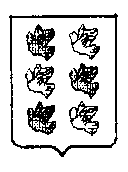 